Co je to právo a ochrana práv dětí    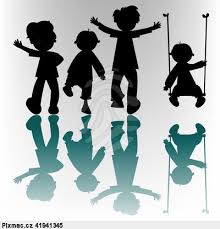 OSPOD= orgán sociálně-právní ochrany dětí, který chrání zájmy a práva dětí.Každý člověk, dospělý i dítě, má svoje lidská práva. Práva vyjadřují věci, které člověk může dělat, nebo věci, které může mít. Práva nám umožňují, abychom všichni spolu lépe vycházeli, ale zároveň jsou práva důležitá, neboť nás chrání. Každé dítě by mělo o svých právech vědět. Tedy i ty bys měl vědět, jaká máš práva. Ale zároveň to znamená, že máš i určitou zodpovědnost a povinnost vůči ostatním lidem.Stát chrání blaho a zájmy dětí, ochranu zajišťuje bezplatně všem nezletilým dětem bez rozdílu, které na území České republiky trvale žijí, nebo zde pobývají. Sociální pracovníci a kurátoři pro mládež Magistrátu města Frýdek-Místek pomáhají a chrání práva všech dětí, které žijí ve Frýdku-Místku a jeho okolí. To znamená, že řeší vše ohledně tebe a tvé rodiny. Pomohou ti zorientovat se v právech i povinnostech.S čím se na nás můžeš obrátit?Když ……tě bude někdo nebo něco trápit,budeš potřebovat s něčím pomoci či poradit,budeš mít starosti se svými rodiči, kamarády, učiteli, známými či neznámými lidmi,máš strach jít domů, necítíš se tam dobře,se tví rodiče hádají, nemluví spolu a ty se doma necítíš dobřekdyž nemáš co jíst, kde spát, kde bydlet,bojíš se jít do školy, ať už kvůli známkách, učiteli či spolužákům, kteří tě šikanují nebo se ti nějak jinak posmívají,ti někdo nějak ublížil, ať už slovně nebo fyzicky,se ti někdo posmívá na Facebooku, dává zde bez tvého souhlasu o tobě komentáře, fotky.Na koho se můžeš obrátit?Neboj se zeptat, promluvit si s někým starším z tvého okolí (učitel, babička, sousedka, … ) anebo přijď za námi a my ti poradíme a pomůžeme s řešením tvého problému. Najdeš nás na adrese: Magistrát města Frýdek-MístekPalackého 115Odbor sociální péče ve 2. a 3. patře.Anebo se zeptej na informacích při vstupu do budovy.Kdy tu jsme?Pondělí 08:00 – 17:00Středa 08:00-17:00Čtvrtek 13:00-15:00Pokud potřebuješ pomoc, radu nebo ochranu můžeš přijít osobně, nepotřebuješ k tomu doprovod dospělé osoby ani rodičů.Nebo můžeš:zavolat na telefonní číslo 558 609 444, kde Tě s námi spojí,napsat nám na adresu: Magistrát města Frýdku-Místku, oddělení SPOD, Palackého 115, 738 22 Frýdek-Místeknapsat na emailovou adresu: podatelna@frydekmistek.czvhodit svůj problém napsaný na papírku do SCHRÁNKY DŮVĚRY, která je na budově Magistrátu města Frýdek-Místek, ul. Palackého 115, vyvěšená u vstupních dveřích. Pokud chceš „volat o pomoc“ tímto způsobem, uveď na lístek své jméno a telefonní číslo anebo adresu, ať se s tebou můžeme zkontaktovat a tvůj problém vyřešit.zavolat bezplatně na LINKU DŮVERY na tel. číslo 800 155 555.Pokud je tvá situace moc vážná, někdo ti moc ubližuje a ty už si nevíš rady, nezapomeň zavolat Policii ČR na čísle 158.Neboj se přijít a požádat o pomoc. Jestli si nejsi jistý a máš strach, co se bude dít dál, tak se klidně můžeš zeptat, jak se to bude řešit, co máš udělat, kam máš jít, popřípadě co máš kam napsat a na co se můžeš připravit. Nemusíš se bát. Tvůj názor na vše co se tě týká, co tě trápí a z čeho máš obavy, je pro sociální pracovníky a kurátory pro mládež důležitý. Vyjadřovat vlastní názor je tvoje právo!